X MEMORIAL ANTONIO MIGUEL RAMÍREZ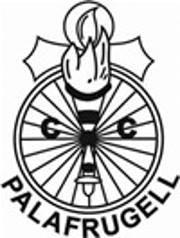 6 de maig de 2018ETAPA 2 : 06/05/2018 PALAFRUGELL-PALAFRUGELLSORTIDA DE LA PLAÇA ANTONIO MIGUEL RAMIREZRecorregut neutralitzat: C/Manufactures del Suro, c/Pals, c/Indústria, c/Gas, c/Metal·lurgia, Rotonda Vins i Licors Grau SORTIDA : 10:00H35km/h40km/hKMLOCALITZACIÓ0,00Rotonda Vins i Licors Grau a l'esquerra per C-31 dir. Palafrugell10:0010:000,50Rotonda entrada Palafrugell. Segona sortida dir. Llofriu per C-3110:0010:000,90Rotonda. Recte seguim c-3110:0110:011,50Rotonda primera sortida dir. Llofriu per C-6610:0210:022,70Entrada Municipi de Llofriu. Recte per c-6610:0410:043,80Rotonda segona sortida dir. La Bisbal per c-6610:0610:058,60Rotonda segona sortida dir. La Bisbal per c-6610:1410:129,20Rotonda primera sortida dir. La Bisbal per C-6610:1510:139,50Entrada Municipi Vulpellac10:1610:149,80Rotonda primera sortida dir. Peratallada per GI64410:1610:1412,00Rotonda segona sortida dir. Ullastret per GI64410:2010:1814,40Entrada municipi Ullastret recte per GI64410:2410:2114,70Rotonda segona sortida dir. Serra de Daró per GI64410:2510:2217,40Rotonda segona sortida dir. Serra de Daró per GI64410:2910:2617,50Entrada municipi Serra de Daró. Recte.10:3010:2617,90Gir dreta dir. Torroella de Montgrí per GI64310:3010:2622,40Rotonda primera sortida dir. Pals per C-3110:3810:3329,80Rotonda entrada municipi Pals tercera sortida dir. Platja de Pals per GIV650210:5110:4430,80Rotonda entrada Masos de Pals recte seguim per GIV650210:5210:4631,10Rotonda recte dir. Platja de Pals per GIV650210:5310:46META VOLANT33,80Entrada Terme Platja de Pals per GIV650210:5710:5034,00Rotonda segona sortida dir. Platja Gran per GIV650210:5810:5134,80Gir dreta dir. Sa Riera Urbanització Sa Punta per carretera de la Platja del Racó10:5910:5235,00Cruïlla esquerra per carretera Platja del Racó11:0010:5236,70Cruïlla recte per c/Cala del Rei dir. Platja de Sa Riera. 11:0210:55ATENCIÓ CARRETERA ESTRETA I FORTES PENDENTS DE BAIXADA37,10Cruïlla a la dreta per c/Sa Punta Negra11:0310:5537,30Seguim recte per c/Catalonia11:0310:5537,50Cruïlla Platja de Sa Riera gir dreta seguit gir esquerra 180graus per c/del Mar11:0410:5637,60Gir dreta per c/S'Antiga dir. Sa Tuna 11:0410:56ATENCIÓ CARRETERA MOLT ESTRETA38,00Cruïlla esquerra per c/S'Antiga direcció Sa Tuna11:0510:5638,30Cruïlla esquerra per c/S'Antiga dir. Sa Tuna11:0510:5738,50Cruïlla recte per c/S'Antiga dir. Sa Tuna11:0610:57FORTES PENDENTS PUJADA40,00Entrada Residencial Puig Aiguafreda per c/S'Antiga11:0811:0040,20Cruïlla recte per carretera del Cap Sa Sal11:0911:0040,80Seguim carretera del Cap Sa Sal 11:1011:01INICI PORT MUNTANYA41,40Cruïlla carretera de Sa Tuna a la dreta per GIV653511:1511:02PREMI  DE MUNTANYA ALT DE SA TUNA43,80Seguim recte per GIV6535 dir. Begur11:1611:0544,50Entrada municipi de Begur per GIV653511:1711:0645,10Rotonda quarta sortida dir. Esclanyà11:1811:0746,20Seguim recte per GIP6535 DIR Esclanyà11:1911:0949,80Rotonda. Segona sortida dir. Palafrugell11:2511:1450,20Rotonda. Primera sortida dir. Carrer Josep Bonay i Vidal11:2511:1550,60Alçada Plaça Antonio Miguel Ramírez11:2611:1550,80Gir Esquerra c/Joan Fuster i Ortells11:2611:1651,00Arribada 11:2711:16